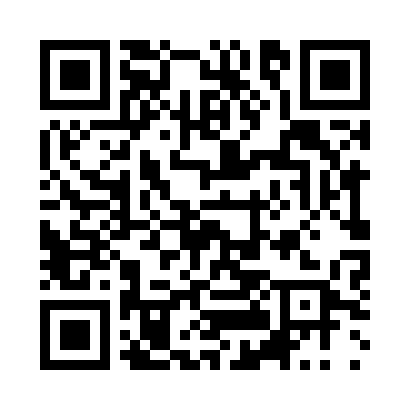 Prayer times for Bivolare, BulgariaWed 1 May 2024 - Fri 31 May 2024High Latitude Method: Angle Based RulePrayer Calculation Method: Muslim World LeagueAsar Calculation Method: HanafiPrayer times provided by https://www.salahtimes.comDateDayFajrSunriseDhuhrAsrMaghribIsha1Wed4:216:141:196:178:2410:102Thu4:196:131:196:188:2510:113Fri4:176:111:196:198:2710:134Sat4:156:101:196:208:2810:155Sun4:136:091:186:208:2910:176Mon4:116:071:186:218:3010:187Tue4:106:061:186:228:3110:208Wed4:086:051:186:228:3210:229Thu4:066:041:186:238:3310:2410Fri4:046:021:186:238:3510:2511Sat4:026:011:186:248:3610:2712Sun4:006:001:186:258:3710:2913Mon3:585:591:186:258:3810:3114Tue3:565:581:186:268:3910:3215Wed3:545:571:186:278:4010:3416Thu3:535:561:186:278:4110:3617Fri3:515:551:186:288:4210:3818Sat3:495:541:186:298:4310:3919Sun3:485:531:186:298:4410:4120Mon3:465:521:186:308:4510:4321Tue3:445:511:186:308:4610:4422Wed3:435:501:196:318:4710:4623Thu3:415:491:196:328:4810:4824Fri3:405:491:196:328:4910:4925Sat3:385:481:196:338:5010:5126Sun3:375:471:196:338:5110:5227Mon3:355:471:196:348:5210:5428Tue3:345:461:196:348:5310:5529Wed3:335:451:196:358:5410:5730Thu3:315:451:196:358:5510:5831Fri3:305:441:206:368:5510:59